Администрацией Балаганского МО с 01.12.2017 г. по 01.01.2018 года проведен конкурс на лучшее новогоднее оформление предприятий розничной торговли к Новому году и Рождеству Христову на территории Балаганского МО. По итогам конкурса была подана одна заявка ИП Куйкуновым Артёмом Валерьевичем ,  магазин « Петрович»  которая и была рассмотрена комиссией и определена  победителем.  Оформление и работы возле магазинов «Петрович», выполненные жителеьницей нашего поселка Преловской Светланой Викторовной, радовали не только жителей поселка, но и гостей. Так же был проведён конкурс на лучшее оформление придомовой территории, в котором приняла участие семья Богдановых, проживающая по улице Октябрьская, № 45.                                                                                                Участникам конкурсов были вручены денежные  сертификаты.Огромное спасибо участникам конкурса!                                                                                            МКУК «СКЦ «Спектр» Большешапова Л.И.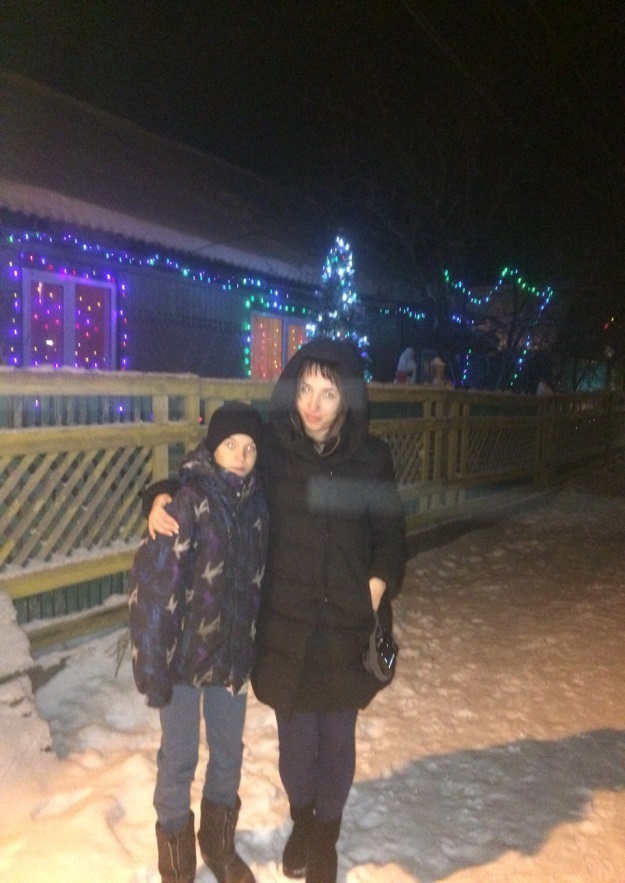 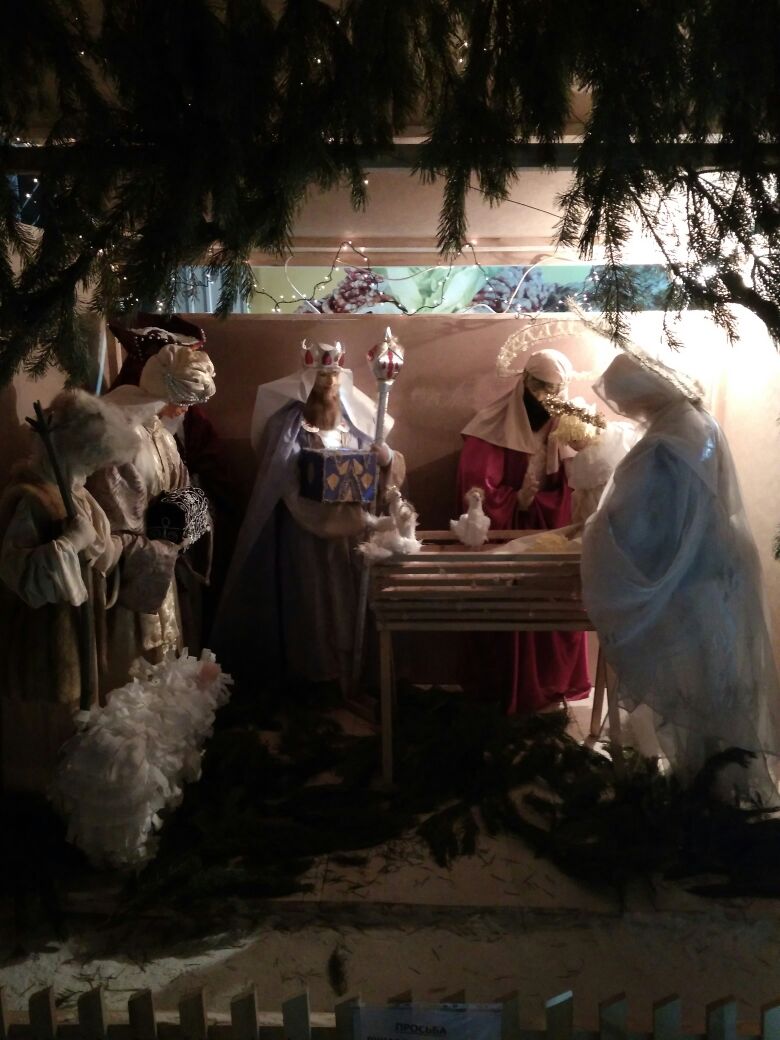 